            Headstones and History presents:                McHenry County’s Tales of the InterredName			           Cemetery			Township	         Find A Grave#Deida Gillilan 			Algonquin Cemetery		Algonquin Township 	 130040281 Samuel Gillilan 			Algonquin Cemetery		Algonquin Township	 130040283Lydia Gillilan 			Algonquin Cemetery		Algonquin Township	 130040287Shadrach Gillilan 			Algonquin Cemetery 		Algonquin Township	 130040288 Dan Frary 			Algonquin Cemetery		Algonquin Township	 130789053Guy Frary				Algonquin Cemetery		Algonquin Township	 129941316Elizabeth Frary 			Algonquin Cemetery		Algonquin Township	 129941315James Hutchins			Oakland Cemetery			Dorr Township		 36149251Sylvia Stickney			Holcombville Cemetery		Nunda Township		 50514166 Silona Stickney			Holcomville Cemetery		Nunda Township		 50514439Emery Huntley			Haeger Cemetery			Algonquin Township	 50549774Michael Dwyer			St. Patrick's Cemetery		Hartland Township	 	 65964429J. M. Reynolds			Ringwood Cemetery		McHenry Township	 	 14620847Adonijah Blanchard			Huntley Cemetery			Grafton Township		 15113018Pflughaupt, George  (Bismark)	Algonquin Cemetery		Algonquin Township	 158843323Charles Burgin			Marengo City Cemetery		Marengo Township	 	 47636954Milwaukee Eddie 			Oakland Cemetery			Dorr Township		 159237197Charles Francisco			Harmony Cemetery			Coral Township		 65077858William Benedict			Huntley Cemetery			Grafton Township	 	 67992467 Lorenzo Wilcox 			Lake Avenue Cemetery		Algonquin Township	158997166 Harris Otis			Marengo City Cemetery		Marengo Township	 	 47638576Marie Otis			Marengo City Cemetery		Marengo Township         	 47638575 Ernest Kjellstrom 			Big Foot Cemetery			Chemung Township       	 116572628Asenath Fish			Big Foot Cemetery			Chemung Township       	11386661Ira Clayson 			Harmony Cemetery			Coral Township	              	65697582Elizabeth Green			Marengo City Cemetery		Marengo Township        	47639321Sarah Sumner			Old Marengo Cemetery		Marengo Township        	45551098John V. Smith			Marengo City Cemetery		Marengo Township        	52607030Joseph McClelland  			Mt. Auburn Cemetery		Dunham Township         	11396787Rena Knopp 			Mt. Auburn Cemetery		Dunham Township		11396793David Morris			Marengo City Cemetery		Marengo Township         	19537886John Steffes 			St.  John the Baptist Cemetery	McHenry Township		76851327Mary Jackman 			Lake Avenue Cemetery		Algonquin Township	158997677Ellen Mentch 			Prairie Grove Cemetery		Nunda Township		167281152Robert Harrison 			Carr-Harrison Cemetery		McHenry Township		47831255Ann Harrison			Carr-Harrison Cemetery		McHenry Township		47831270John Stompanato 			Oakland Cemetery			Dorr Township		1226Chester Gould			Oakland Cemetery			Dorr Township		1225Dr. Sanford Fillmore Bennett		Cedarvale Cemetery		Richmond Township	6687408 For more exciting tales:History and Stories of the McHenry County CemeteriesBy Laurel MellienFor program information: headstonesandhistory.comContact me: headstonesandhistory@gmail.comFollow me on Social Media:Facebook: Headstones and History (page)Instagram: headstonesandhistoryTwitter: Headstones_HistYou Tube: Headstones and HistoryPinterest: Headstones and History  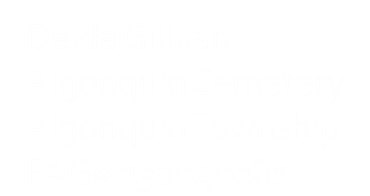 